Ms. Norton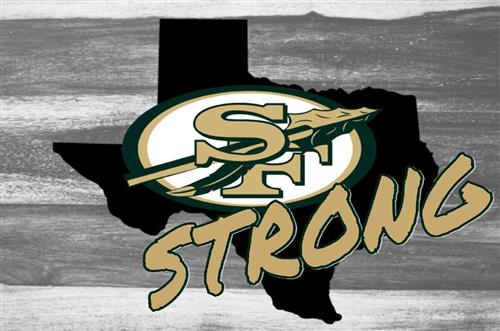 PreAP Algebra 2 - 2018-2019TEXTBOOK: The textbook we use is Big Ideas Math: Algebra II.  However, the interactive notebook that we will be using throughout the year, will become the student’s actual notebook to use.  Examples of all homework problems and steps to solve will be in this notebook. There will be instructions on how to download the online book on my website in case the student needs to see examples or work extra problems.NOTES:Students will need a MINIMUM 3 subject, college ruled spiral notebook OR a binder (not suggested) with reinforced college ruled paper. The cover will need to be personalized and all notes will be taken in this spiral/binder.  This will need to be brought with the student every day to class.  We will be taking Cornell notes in all classes.HOMEWORK:An assignment will be given almost each day in class.  Any work not finished in class or in advisory will be finished as homework.All homework will be checked for completion, the student will be responsible for checking to make sure they are doing the work correct.TUTORING:Tutoring is offered after school from 2:50-3:30 on Tuesday and Thursday, and by appointment.GRADES: Tests and major projects – 60% (PAP)Quizzes and minor projects – 30% (PAP)Homework and daily work – 10% (PAP)SUPPLIES:1-3 subject, college ruled spiral notebook (recommended) OR binder (must have plastic rings so it won’t set off the metal detectors) with college ruled paper (reinforced holes)Pencil or pen (brought with student daily)Colored Pens (strongly recommended)4 different colored highlightersWhite out tape (strongly recommended – I tend to make a LOT of mistakes in my notes)TI-84 Calculator (highly recommended for HOME use, classroom calculators are provided)Elmer's Glue sticks (optional)Kleenex (optional for class donation and highly appreciated!)LATE WORK AND GRADING POLICY:Please refer to the student handbook for late work and grading policies CLASSROOM PROCEDURES AND EXPECTATIONS:Entering the room: If you are not in the classroom when the tardy bell rings, you will be expected to go to the kiosk to get a tardy pass.Pick up all supplies from the table by the doorGet your ASSIGNED calculator and, if needed, assigned laptopTurn in any homework that is dueIf student was previously absent, please pick up missing notes/homework at the table against outside wall.Make sure pencil is sharpened before we start (sharpener by the door)Begin warm up or questions/summary in your Cornell notesGet notebook set up for taking notes, if needed During Instruction time:Phones, game systems, headphones will be put into back pack or purse.  Any students that do not follow this guideline will have to refer to the school policy for phones.Notes will be taken on an almost regular basis.  Notebooks will be checked using the following rubric attached.  All students will participate in notetaking daily.We will do a lot of group/pair talking and sharing, but while I am teaching, please listen closely, take notes, ask questions and respect others.If a student needs to go to the restroom (following 10/10 rule), please fill out green pass, put phone on teacher’s desk, return in a prompt manner.After class is over:One person from group or area return calculators to storage pocket in corresponding number and laptops to laptop cart (plugged in) and in the corresponding number.Pick up any trash and throw it away and any supplies and return them to the box.Return to seat and remain seated until the dismissal bell rings.  Students will NOT line up at the door to wait for the bell to ring.Algebra 2 will get increasingly more difficult as the year progresses.  Please stay up with your homework, notes and come to tutorials the minute that you feel lost.  Please check your grade regularly so that any missing assignments or tests can be made up as soon as possible.Please sign up for Remind as soon as you feel your schedule is set.  There will be a remind for each of my classes, so if your schedule does change, please change your remind for the correct class.		To sign up for REMIND, text to the number 81010 the following message for your class:		1st period:	 @sfhspd1		2nd period:	 @sfhspd2		3rd period:	 @sfhspd3		7th period:	 @sfhspd7